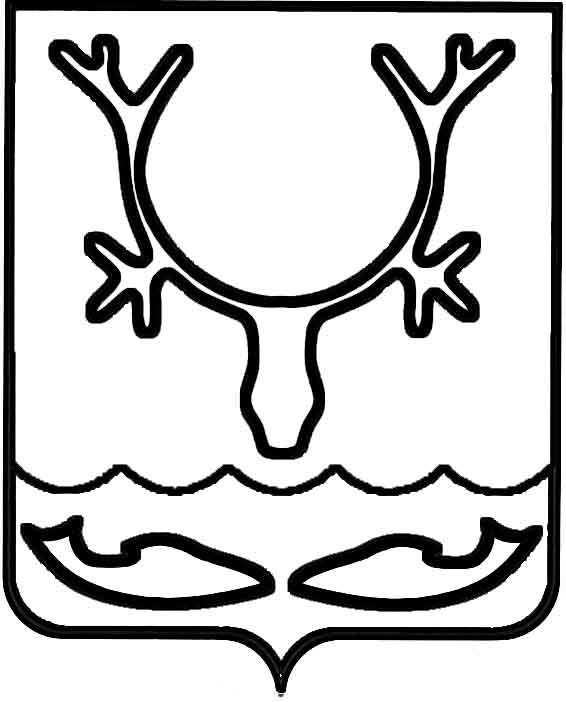 Администрация муниципального образования
"Городской округ "Город Нарьян-Мар"РАСПОРЯЖЕНИЕВ соответствии с постановлением Администрации муниципального образования "Городской округ "Город Нарьян-Мар" от 13.04.2020 № 271 "О внесении изменений в постановление Администрации МО "Городской округ "Город 
Нарьян-Мар" от 31.08.2018 № 585 "Об утверждении муниципальной программы муниципального образования "Городской округ "Город Нарьян-Мар" "Поддержка отдельных категорий граждан муниципального образования "Городской округ "Город Нарьян-Мар":1.	Внести изменения в приложение к распоряжению Администрации муниципального образования "Городской округ "Город Нарьян-Мар" от 30.12.2019 
№ 1019-р "Об утверждении плана реализации муниципальной программы муниципального образования "Городской округ "Город Нарьян-Мар" "Поддержка отдельных категорий граждан" на 2020 год", изложив пункты 1.1.3, 1.1.4 и "Итого 
по программе" в новой редакции: "".2.	Настоящее распоряжение вступает в силу со дня его подписания. 13.04.2020№210-рО внесении изменений в распоряжение Администрации муниципального образования "Городской округ "Город Нарьян-Мар"                    от 30.12.2019 № 1019-р 1.1.3Выплаты гражданам, которым присвоено звание "Почетный гражданин города Нарьян-Мара"Заместитель начальника управления организационно-информационного обеспечения - начальник отдела организационной работы и общественных связей Максимова А.А.,специалист отдела Прохорова А.А.хянварьдекабрьОбеспечение своевременного и в полном объеме предоставления мер социальной поддержки гражданам, обратившимся 
за оказанием поддержки 
и получившим социальную поддержку2 680,01.1.4Выплаты гражданам, награжденным знаком отличия "За заслуги перед городом Нарьян-Маром"Заместитель начальника управления организационно-информационного обеспечения - начальник отдела организационной работы и общественных связей Максимова А.А.,специалист отдела Прохорова А.А.хоктябрь декабрьОбеспечение своевременного и в полном объеме предоставления мер социальной поддержки гражданам, обратившимся 
за оказанием поддержки 
и получившим социальную поддержку585,0Итого по Программе Итого по Программе Итого по Программе Итого по Программе Итого по Программе Итого по Программе Итого по Программе 40 222,7Глава города Нарьян-Мара О.О. Белак